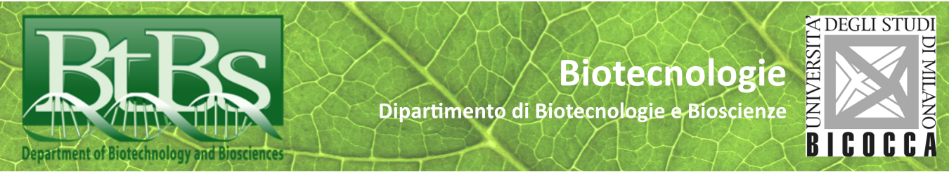 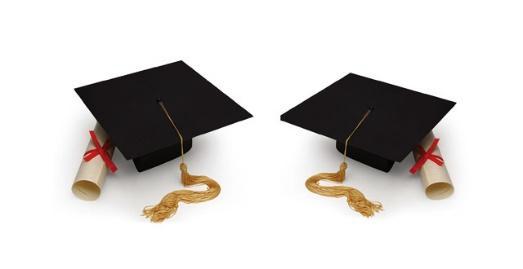 CALENDARIO SEDUTE DI LAUREA AA 2021/2022CORSO DI LAUREA MAGISTRALE IN BIOTECNOLOGIE INDUSTRIALI F0802Q E BIOINFORMATICA F0801Q*In caso di necessità di modificare il titolo della tesi già inserito e inviato, il laureando è tenuto ad inviare un esposto, firmato dal laureando stesso e controfirmato dal relatore, a segr.studenti.scienze@unimib.it, nel quale indicherà esattamente il nuovo titolo (sia in italiano che in inglese).Gli studenti che dopo aver presentato la domanda di conseguimento titolo si rendono conto di non riuscire a laurearsi sono pregati di comunicarlo tempestivamente inviando una mail alle segreterie studenti (segr.studenti.scienze@unimib.it) e alla segreteria didattica (elena.bottani@unimib.it) almeno 2 settimane prima della seduta di laureaI SESSIONE 2021/2022II SESSIONE2021/2022II SESSIONE2021/2022III SESSIONE2021/2022III SESSIONE2021/2022DISCUSSIONE TESI E PROCLAMAZIONE LAUREA6 LUGLIO 202211OTTOBRE 202210 NOVEMBRE 202222 FEBBRAIO 202314 MARZO 2023Termine per la presentazione della DOMANDA DI CONSEGUIMENTO TITOLO su Segreterie online4 APRILE 2022- 30 MAGGIO 20224 LUGLIO 2022- 2 SETTEMBRE 20224 LUGLIO 2022-3 OTTOBRE 2022 1 DICEMBRE 2022-16 GENNAIO 20231 DICEMBRE 2022-3 FEBBRAIO 2023Stampare la DICHIARAZIONE RELATIVA AL TITOLO TESI DEFINITIVO da Segreterie online, sezione ''Conseguimento titolo” e inviarne 1 copia, entro i termini previsti, in allegato a segr.studenti.scienze@unimib.it tramite la mail di campus. 
Il mancato invio del titolo tesi implicherà la rinuncia all'esame di laurea.*5 APRILE 2022- 8 GIUGNO  20225 LUGLIO 2022-13 SETTEMBRE 20225 LUGLIO 2022-13 OTTOBRE 20222 DICEMBRE 2022-25 GENNAIO 20232 DICEMBRE 2022- 14FEBBRAIO 2023Termine ultimo per il sostenimento degli esami e di tutte le attività previste dal piano degli studi  (comprensive anche della altre conoscenze utili per inserimento mondo del lavoro e del tirocinio legato alla tesi). Per gli studenti che si trovassero in mobilità internazionale a ridosso della laurea, la data di chiusura mobilità non deve essere successiva al termine di sostenimento esami.   8 GIUGNO 202213 SETTEMBRE 202213 OTTOBRE 202225 GENNAIO 202314 FEBBRAIO 2023Termine ultimo di inserimento della tesi in formato PDF in Segreterie online29 GIUGNO 20224 OTTOBRE 20223 NOVEMBRE 202215 FEBBRAIO 20237 MARZO 2023Limite per la presentazione ESCLUSIVAMENTE via mail del riassunto (1-2 pagine) della tesi in lingua italiana e inglese all’indirizzo di posta elettronica: elena.bottani@unimib.itIl file del riassunto (unico file contenente sia la versione italiana che inglese) deve contenere obbligatoriamente i seguenti dati: nome – cognome – matricola – titolo della tesi – relatore e correlatore – data della seduta della tesi – indicazione del corso di laurea di appartenenza – recapito telefonico.7GIUGNO202212SETTEMBRE202210OTTOBRE202224GENNAIO202315FEBBRAIO 2023Limite per la presentazione degli attestati di partecipazione ai corsi sicurezza (formazione generale + formazione specifica (buone pratiche di laboratorio) DA SPEDIRE VIA MAIL  all’indirizzo di posta elettronica: elena.bottani@unimib.it7GIUGNO202212SETTEMBRE202210OTTOBRE202224GENNAIO202315FEBBRAIO 2023